ЮЖНЫЙ ПОРТАЛВсе новости Троицка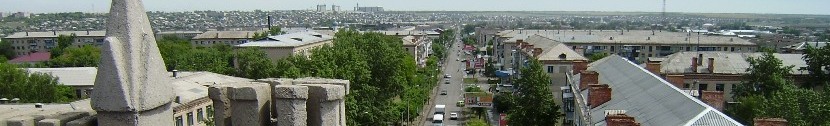 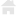 НОВОСТИСОЦИУМИНТЕРЕСЫОБЪЯВЛЕНИЯМУЗЫКАВИДЕОВОЙТИВ Троицке на базе 9-й школы успешно реализуется федеральный проект «Общее дело»туристический портал
автомобильный журналОПУБЛИКОВАНО 04.12.2015 11:58ПРОСМОТРОВ: 371 1 Social LikeВ Троицке одной из первых к участию в общероссийском проекте «Общее дело» подключилась школа № 9. В его рамках в учебном заведении ведется не только работа с учащимися, но также и с родителями. Одно из мероприятий проекта «Общее дело», проведенное 3 декабря на общешкольном родительском собрании, обсуждают социальные сети и новости Троицка.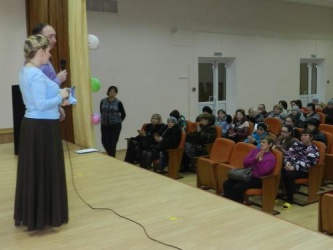 Перед родителями выступили кураторы по Троицку - психологи Ольга Кундубаева и Артем Ефименко. Цель проекта - это возрождение здоровой, трезвой, счастливой нации. Сейчас ситуация в стране просто страшная, и это невозможно не заметить. И также невозможно остаться в стороне, видя, как спивается, скуривается народ. К сожалению, у современно поколения есть все, кроме нравственных ценностей, целей, приоритетов в жизни. Алкогольные компании, спонсирующие современные сериалы, развращают и сбивают с толку людей, прививая детям  дурные привычки и неправильный образ жизни. Цель таких компаний - как можно большее число пьющих, курящих, не думающих о смысле жизни людей. Таким человеком очень легко управлять и очень легко на нем зарабатывать. Ведь всем известно: если у тебя нет своих желаний, ты будешь исполнять желания других людей. Люди, в частности молодежь, оставшись без правильного ориентира в жизни, впитывают как губка все то, что им подают с экрана телевизора, Интернета. В итоге взращивается совершенно зависимый человек, с потухшим взглядом, подорванным здоровьем. Что могут передать такие люди другому поколению? Какое наследие оставят? Трудно ответить, а представить страшно.Область работы Артема Олеговича - индивидуальная работа с учащимися и родителями, миссия Ольги Геннадьевны - возрождение нравственности и культуры отношений. Артем Олегович имеет большой опыт работы в этой области, является наставником в детском доме. Ольга Геннадьевна - хозяйка Студии психологии, на базе которой есть уже многим полюбившийся Дамский Клуб «Женские секреты счастья», а также собственная передача на Троицком телевидении «Счастливый мир». Кураторы построили свой диалог с родителями, говоря о том, что они не могут остаться в стороне, и поэтому проводят просветительскую работу в своем родном и любимом  городе. Их цель - не просто показывать лекции и отвечать на вопросы, но также и подключать активистов из числа родительской общественности, чтобы они так же привлекали других, распространяли новые здоровые идеи, показывали собственным примером, как можно, поверив в себя, менять свою жизнь, а также помогать другим.В завершение мероприятия родителям были выданы листовки и визитки с контактами кураторов. Родители поблагодарили Ольгу Геннадьевну и Артема Олеговича за проведенную  встречу. Сказали, что хотят, чтобы у их детей был выбор в жизни. Когда ты сам хозяин своей жизни. Когда ты сам выбираешь цель, следуешь ей, веришь в себя. В индивидуальной беседе нашлись единомышленники, предлагающие свою помощь, верящие, что счастье, здоровье нации - в наших руках. И это – наше общее дело!Светлана Ершова, служба новостей Южного Портала